Parish Proposal Form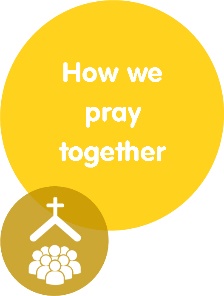 Having reflected on the situation, how our Faith informs us, and what needs to be done in order to become the Church God is calling us to be; the proposals for action submitted by our parish to Synod 2020 on the Theme How we pray together are as follows:ParishTown / CityPastoral AreaSynod MemberProposal 1Proposal 2Proposal 3Proposal 4Proposal 5